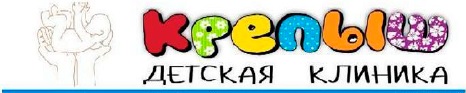 Общество с ограниченной ответственностью «Женский центр».Лицензия на осуществление медицинской деятельности № ЛО-52-006038 от 28.02.2018г.Нижний Новгород, пр-т Молодежный, дом 31, корп. 3, тел.: 259-76-11; ул. Генкиной, дом 61, тел.: 411-11-11телефон многоканальный: 260-10-03ПАТРОНАЖ РЕБЕНКА В ВОЗРАСТЕ С 0 ДО 12месяцевИТОГО:29520руб.СКИДКА 10% ПРИ ПОЛНОЙ ОПЛАТЕ!ВозрастОсмотры врачами - специалистамиЛабораторные, функциональные и иные исследованияЦена услуги, руб.5, 10, 15, 20 дни жизни (на дому)Педиатр56001 месяцПедиатр Аудиологический скрининг (ЛОР)-бесплатно по полису ОМСНевролог-бесплатно по полису ОМСДетский хирург-бесплатно по полису ОМСОфтальмолог-бесплатно по полису ОМСТравматолог-ортопед–бесплатно по полису ОМСУльтразвуковое исследование органов:Брюшной полости + почкиТазобедренных суставовНейросонографияСердца1000130078078015002 месяцаПедиатр10003 месяцаПедиатрНевролог–бесплатно по полису ОМСТравматолог-ортопед–бесплатно по полису ОМСГастроэнтеролог-бесплатно по полису ОМСДерматолог-бесплатно по полису ОМСАллерголог-иммунолог-бесплатно по полису ОМСОбщий анализ кровиОбщий анализ мочиНейросонографияАнализ кала на дисбактериозУЗИ тазобедренных суставов100042030078014407804 месяцаПедиатр10004,5 месяцаАллерголог-иммунолог (осмотр перед вакцинацией)-бесплатно по полису ОМС5 месяцевПедиатр10006 месяцевПедиатр Детский хирург–бесплатно по полису ОМСНевролог–бесплатно по полису ОМСГастроэнтеролог-бесплатно по полису ОМСЭндокринолог-бесплатно по полису ОМСАллерголог-иммунолог-бесплатно по полису ОМСОбщий анализ кровиОбщий анализ мочи10004203007 месяцевПедиатр10008 месяцевПедиатр10009 месяцевПедиатр Гастроэнтеролог - бесплатно по полису ОМСДерматолог   - бесплатно по полису ОМСОбщий анализ кровиОбщий анализ мочи100042030010 месяцевПедиатр100011 месяцевПедиатр100012 месяцевПедиатрНевролог–бесплатно по полису ОМСДетский хирург-бесплатно по полису ОМСОфтальмолог–бесплатно по полису ОМСОториноларинголог–бесплатно по полису ОМС Аллерголог-иммунолог-бесплатно по полису ОМСРеакция МантуОформление справки в бассейнОбщий анализ кровиОбщий анализ мочиИсследование уровня глюкозы в кровиЭлектрокардиография с расшифровкой1000420300180500500500